Protokoll Skebokvarns Bygderåd den 27 juni 2022 kl. 10,00 -12,00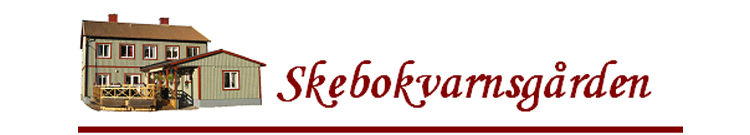 Närvarande:, Sten Elofson, Anne-Marie Eriksson, Monica Andersson. Monica Åkerblom, Karin Lidström, Inga Lönn och Gudrun Lindgren.Mötets öppnande: Ordförande Monica Andersson hälsade ledamöterna välkomna till dagens styrelsemöte och förklarade mötet för öppnat.Val av protokolljusterare: Monica Åkerblom valdes som protokolljusterareFöregående protokoll: godkändes och lades till handlingarna.Inkommen post: Nyhetsbrev från Bygdegårdarnas RiksförbundInformation:Aktuella bokningar. Gicks igenom..Nya medlemmar: inga nya är registreradeTrafikverket: Kommer den 28/6 ang bullerdämpande åtgärder.Medlemsförslag: Pajtävling/Britt-Marie, Rörelsegympa/Ebba.Fotoutställningen: Roger Forsmark har förlängt sin utställning till 31/7.Massör start:  28 augusti. Omstart av massagen. därefter blir det den 11/9.Bygdecaéet: När det är Byloppis serveras mackor då det har efterfrågats av många.Sökt Krisstöd: Är beviljat.Lägenhetsupprustningen: gicks igenom vad som är gjort och vad som återstår att göra..Diskussion:EkonominMonica gav lägesbild om hur det ser ut. När vi gör nästa års budget ska vi lägga till två konton ett för utegruppen och ett för innegruppen så de vet vad de har att röra sig med.InköpsbehovEn smörgåsgrill.och gladpacksrivare.AktivitetsplanPlanen gicks igenom och kompletterades. Bör finnas på hemsidan.KvällsmatenNästa kvällsmat blir det surströmming.Reflektioner från årsmötetDet var bra men det var synd att inte alla kom som hade anmält sig.Reflektioner från omvårdnadsdagenVar bra och mycket blev gjort.Reflektioner från träffen med nyinflyttadeAlla som hade anmält sig kom inte så de får vi kalla till nästa gång vi har träff.Invigning av lekparkenMonica har pratat med projektledaren om att klippa bandet och han skulle återkomma om han har tid men har inte gjort det än.Nästa värdträffMonica gör värdlistan fram till november och då kan vi ha en träff med värdarna.LägenhetsuthyrningenDiskuterades mycket om hur man kan få till en överenskommelse om hur man får bruka innergården. StyrelseelevDet skulle vara bra att få någon adjungerad till styrelsen som kan vara med och se hur styrelsearbetet går till men inte har beslutsrätt. Ett antal namn diskuterades men ingen är tillfrågad.Beslut: Styrelsen beslutade att höja kaffepriset till 20 kr och i och med det ta bort Swish avgiften på 2 kr.Styrelsen beslutade att uppdra till Amy att inköpa en.gladpacksrivare.Styrelsen beslutade att uppdra till Sten att lägga ut aktivitetsplanen på hemsidan.Styrelsen beslutade att surströmmingsfest den 13 augusti.Styrelsen beslutade att uppdra till Sten och Monica A. att skriva kontrakt och överenskommelse med hyresgästen.Styrelsen beslutade att uppdra till Monica Å. att inköpa smörgåsgrill..Styrelsen beslutade att nästa styrelsemöte blir den 3/8-22 kl. 10,00.Mötets avlutning: Ordföranden Monica Andersson tackade ledamöterna för visat intresse därefter avslutades mötet.Vid protokollet				Justeras:Sten Elofson				Monica Åkerblom